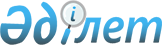 О подписании Соглашения о порядке осуществления контроля правильности определения таможенной стоимости товаров, перемещаемых через таможенную границу таможенного союзаПостановление Правительства Республики Казахстан от 5 декабря 2008 года № 1151

      Правительство Республики Казахстан ПОСТАНОВЛЯЕТ: 



      1. Одобрить прилагаемый проект Соглашения о порядке осуществления контроля правильности определения таможенной стоимости товаров, перемещаемых через таможенную границу таможенного союза. 



      2. Подписать Соглашение о порядке осуществления контроля правильности определения таможенной стоимости товаров, перемещаемых через таможенную границу таможенного союза. 



      3. Настоящее постановление вводится в действие со дня подписания.       Премьер-Министр 

      Республики Казахстан                       К. Масимов Одобрен           

постановлением Правительства 

Республики Казахстан    

от 5 декабря 2008 года № 1151 проект  

Соглашение 

о порядке осуществления контроля правильности определения 

таможенной стоимости товаров, перемещаемых через таможенную 

границу таможенного союза       Правительство Республики Беларусь, Правительство Республики Казахстан и Правительство Российской Федерации, именуемые в дальнейшем Сторонами, 

      в целях достижения договоренностей о порядке осуществления контроля правильности определения таможенной стоимости товаров, перемещаемых через таможенную границу таможенного союза, на единой таможенной территории государств-участников таможенного союза в рамках Евразийского экономического сообщества, 

      руководствуясь положениями Соглашения об определении таможенной стоимости товаров, перемещаемых через таможенную границу таможенного союза, от 25 января 2008 года, 

      согласились о нижеследующем:  

Статья 1       Настоящее Соглашение определяет основные положения осуществления контроля правильности определения таможенной стоимости товаров, перемещаемых через таможенную границу таможенного союза в рамках Евразийского экономического сообщества (далее соответственно - контроль таможенной стоимости товаров, таможенный союз), на основе которых будут формироваться международные договоры государств-участников таможенного союза, регулирующие таможенные правоотношения в таможенном союзе.  

Статья 2       Контроль таможенной стоимости товаров осуществляется таможенным органом государства каждой из Сторон (далее - таможенный орган) как при таможенном оформлении товаров, так и после выпуска товаров в соответствии с положениями международных договоров государств-участников таможенного союза, регулирующих вопросы таможенного оформления и таможенного контроля товаров, перемещаемых через таможенную границу таможенного союза. 

      Положения настоящего Соглашения не распространяются на товары, перемещаемые через таможенную границу таможенного союза физическими лицами для личных и иных не связанных с осуществлением предпринимательской деятельности нужд.  

Статья 3       По результатам осуществления контроля таможенной стоимости товаров таможенный орган принимает решение о принятии заявленной таможенной стоимости товаров или о необходимости корректировки заявленной таможенной стоимости товаров. 

      До принятия таможенным органом решения в отношении таможенной стоимости товаров контроль таможенной стоимости товаров считается незавершенным. 

      При проведении контроля таможенной стоимости товаров таможенным органом может быть принято решение о проведении дополнительной проверки в соответствии со статьей 6 настоящего Соглашения. 

      Принятое таможенным органом решение должно быть доведено в письменной форме до лица, декларирующего товары.  

Статья 4       Решение о необходимости корректировки заявленной таможенной стоимости товаров принимается, если таможенным органом обнаружено, что лицо, декларирующее товары, заявило недостоверные сведения о таможенной стоимости товаров. 

      Принятое таможенным органом решение о необходимости корректировки заявленной таможенной стоимости товаров доводится до лица, декларирующего товары, путем направления ему требования, которое должно содержать обоснование принятого решения и срок его исполнения. 

      В случае неисполнения лицом, декларирующим товары, в установленный срок требования таможенного органа о корректировке заявленной таможенной стоимости товаров, направленного при обнаружении недостоверных сведений о таможенной стоимости товаров, корректировка заявленной таможенной стоимости товаров осуществляется таможенным органом.  

Статья 5       Корректировка таможенной стоимости товаров и пересчет подлежащих уплате таможенных пошлин, налогов осуществляются в порядке и по формам, которые установлены международными договорами государств-участников таможенного союза, а до вступления в силу таких договоров - законодательством каждого из государств Сторон.  

Статья 6       В случае обнаружения таможенным органом при проведении контроля таможенной стоимости товаров до их выпуска признаков, указывающих на то, что заявленная таможенная стоимость товаров должным образом не подтверждена, либо на то, что она может являться недостоверной, таможенный орган проводит дополнительную проверку в порядке, установленном международными договорами государств-участников таможенного союза, регулирующими таможенные правоотношения в таможенном союзе. 

      Для проведения дополнительной проверки заявленных сведений о таможенной стоимости товаров таможенный орган может запросить у лица, декларирующего товары, дополнительные документы и сведения. Запрос осуществляется в письменной форме. 

      Лицо, декларирующее товары, обязано представить запрашиваемые таможенным органом дополнительные документы и сведения либо дать в письменной форме объяснение причин, по которым они не могут быть представлены. 

      Лицо, декларирующее товары, имеет право доказать правомерность использования избранного им метода определения таможенной стоимости товаров и достоверность представленных им документов и сведений. 

      При проведении таможенным органом дополнительной проверки заявленных сведений о таможенной стоимости товаров, а также в случае, если при определении таможенной стоимости товаров возникает необходимость отложить решение в отношении таможенной стоимости товаров, лицо, декларирующее товары, имеет право получить эти товары при предоставлении им при необходимости достаточной гарантии по обеспечению уплаты таможенных пошлин, налогов, которыми могут облагаться такие товары.  

Статья 7       Контроль таможенной стоимости товаров после выпуска товаров, в отношении таможенной стоимости которых таможенным органом было ранее принято решение, осуществляется в соответствии с международными договорами государств-участников таможенного союза, регулирующими вопросы таможенного контроля товаров после их выпуска. До вступления в силу таких международных договоров действуют нормы законодательства каждого из государств Сторон.  

Статья 8       Споры, связанные с применением или толкованием положений настоящего Соглашения, разрешаются путем консультаций и переговоров между Сторонами, а в случае недостижения согласия передаются любой из заинтересованных Сторон на рассмотрение в Суд Евразийского экономического сообщества.  

Статья 9       По договоренности Сторон в настоящее Соглашение могут быть внесены изменения, которые оформляются отдельными протоколами.  

Статья 10       Порядок вступления настоящего Соглашения в силу, присоединения к нему и выхода из него определяется Протоколом о порядке вступления в силу международных договоров, направленных на формирование договорно-правовой базы таможенного союза, выхода из них и присоединения к ним от 6 октября 2007 года. 

      Совершено в г. ______________ "___" ____________ 2008 года в одном подлинном экземпляре на русском языке. 

      Подлинный экземпляр настоящего Соглашения хранится у депозитария, которым до передачи функций депозитария Комиссии таможенного союза является Интеграционный Комитет Евразийского экономического сообщества. 

      Депозитарий направит каждой Стороне заверенную копию настоящего Соглашения.            За                      За                      За 

      Правительство           Правительство           Правительство 

       Республики              Республики              Российской 

        Беларусь                Казахстан               Федерации 
					© 2012. РГП на ПХВ «Институт законодательства и правовой информации Республики Казахстан» Министерства юстиции Республики Казахстан
				